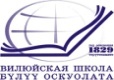 ВИЛЮЙСКОЕ УЛУСНОЕ УПРАВЛЕНИЕ ОБРАЗОВАНИЕММуниципальное казенное учреждениеМуниципального района «Вилюйский улус (район)»678200  г.Вилюйск, ул.Ярославского,6  тел. 41-5-20, тел/факс 43-4-08 uuovil@gmail.ruОКПО 02123854, ОГРН 1021400642042, ИНН/КПП 1410001987/141001001Мониторинг профилактической работы по проведению Месячника психологического здоровья обучающихся с 2014 по 2019 гг.Таблица 1.Количество ОО, классов и обучающихся в районе, охваченных различными видами профилактической работы во время Месячника (с 1-4 кл.)Количество ОО, классов и обучающихся в районе, охваченных различными видами профилактической работы во время Месячника (с 5-8 кл.) Количество ОУ, классов и обучающихся в районе, охваченных различными видамипрофилактической работы во время Месячника (с 9-11 кл.)Таблица 2Формы работы с детьми, находящимися в кризисном состоянии (согласно ВШУ)С высокой тревожностью на текущий момент  (1-4)С высокой тревожностью на текущий момент  (5-8)С высокой тревожностью на текущий момент  (9-11)Таблица 3Формы работы с детьми, находящимися в кризисном состоянии (согласно ВШУ)Ситуация жестокого обращения  (1-4)Ситуация жестокого обращения  (5-8)Ситуация жестокого обращения  (9-11)Таблица 4Формы работы с детьми, находящимися в кризисном состоянии(согласно ВШУ)С повед.  нарушениями (пропускающие занятия по неуваж. пр., и др.)  (1-4)С повед.  нарушениями (пропускающие занятия по неуваж. пр., и др.)  (5-8)С повед.  нарушениями (пропускающие занятия по неуваж. пр., и др.)  (9-11)Таблица 5Формы работы с детьми, находящимися в кризисном состоянии (согласно ВШУ)Переживших психотравму при ЧС (1-4)Формы работы с детьми, находящимися в кризисном состоянии (согласно ВШУ)Переживших психотравму при ЧС (5-8)Формы работы с детьми, находящимися в кризисном состоянии (согласно ВШУ)Переживших психотравму при ЧС (9-11)Формы работы с детьми, находящимися в кризисном состоянии (согласно ВШУ)Таблица 6Совершивших ранее попытку суицида (1-4)Совершивших ранее попытку суицида (5-8)Совершивших ранее попытку суицида (9-11)Исп. Петрова М.А.Классные часыКлассные часыУроки и/или занятия по психологии (по учебному плану)Уроки и/или занятия по психологии (по учебному плану)Коррекционно-развивающие занятия и/или  тренинги (по запросам)Коррекционно-развивающие занятия и/или  тренинги (по запросам)Индив. психол.консультацииДиагностикаМероприятия для родителейМероприятия для родителейМероприятия для педагоговМероприятия для педагоговКол-во пров. меропр.об-сяКол-во пров. ур./зан.об-сяКол-во пров. зан./тр.об-сяоб-сяоб-сяКол-во пров. меропр.родителейКол-во пров. меропр.педагогов2014г.1591733433598310287923414119911597872015г.3803187      13675414516183081963233257517210582016г.3934084221144916916375272841300210612610182017г.65743422769073471702444356227621891283862018г.1432167135109124521601223012721432332172019г.21313651231200224134013410651021102156261Классные часыКлассные часыУроки и/или занятия по психологии (по учебному плану)Уроки и/или занятия по психологии (по учебному плану)Коррекционно-развивающие занятия и/или  тренинги (по запросам)Коррекционно-развивающие занятия и/или  тренинги (по запросам)Индив. Психол.КонсультацииДиагностикаМероприятия для родителейМероприятия для родителейМероприятия для педагоговМероприятия для педагоговКол-во пров. Меропр.Об-сяКол-во пров. Ур./зан.Об-сяКол-во пров. Зан./тр.Об-сяоб-сяоб-сяКол-во пров. Меропр.РодителейКол-во пров. Меропр.Педагогов 2014г.1121075314107988186271981045117904 2015г.2971554151134918420884621761262237120712152016г.35038332513692192178829328316531421403796542017г.514103846328862332133631283430616551387642018г.191105318689243321681231512112613402822019г.34513084321309274128612514869531414169382Классные часыКлассные часыУроки и/или занятия по психологии (по учебному плану)Уроки и/или занятия по психологии (по учебному плану)Коррекционно-развивающие занятия и/или  тренинги (по запросам)Коррекционно-развивающие занятия и/или  тренинги (по запросам)Индив. Психол.КонсультацииДиагностикаМероприятия для родителейМероприятия для родителейМероприятия для педагоговМероприятия для педагоговКол-во пров. Меропр.Об-сяКол-во пров. Ур./зан.Об-сяКол-во пров. Зан./тр.Об-сяоб-сяоб-сяООКол-во пров. Меропр.РодителейКол-во пров. Меропр.Педагогов2014г.911029395507080161271871402916072015г.243196712012871601556348295215217519310742016г.25829341351842203134450024721651260555442017г.35421052022217328124844724153011207914282018г.40322841211073567143283906153876845462019г.324770234749137815153834420750336601индивидуальная психолого- педагогическая работа                                                                                                    индивидуальная психолого- педагогическая работа                                                                                                    Групповая психолого- педагогическая работа                                                                                                    Групповая психолого- педагогическая работа                                                                                                    Работа с семьей обучающихся состоящих на учете как находящиеся в кризисном состоянииРабота с семьей обучающихся состоящих на учете как находящиеся в кризисном состоянииРабота с семьей обучающихся состоящих на учете как находящиеся в кризисном состоянииРабота с семьей обучающихся состоящих на учете как находящиеся в кризисном состоянииРабота с семьей обучающихся состоящих на учете как находящиеся в кризисном состоянииКол-во обучающихся Кол-во мероприятий  Кол-во обучающихся Кол-во мероприятий  Кол-во семейКол-во мероприятий  Кол-во мероприятий  Кол-во мероприятий  Кол-во мероприятий  Кол-во обучающихся Кол-во мероприятий  Кол-во обучающихся Кол-во мероприятий  Кол-во семейИндив. Конс./беседаВизит-е семьи  Гр.формы Др. 2014 г.1120191010305--2015г.1224122121212--2016 г.13272410132082-2017 г.3836173432018г.153354291612222019г.252242122индивидуальная психолого- педагогическая работа                                                                                                    индивидуальная психолого- педагогическая работа                                                                                                    Групповая психолого- педагогическая работа                                                                                                    Групповая психолого- педагогическая работа                                                                                                    Работа с семьей обучающихся состоящих на учете как находящиеся в кризисном состоянииРабота с семьей обучающихся состоящих на учете как находящиеся в кризисном состоянииРабота с семьей обучающихся состоящих на учете как находящиеся в кризисном состоянииРабота с семьей обучающихся состоящих на учете как находящиеся в кризисном состоянииРабота с семьей обучающихся состоящих на учете как находящиеся в кризисном состоянииКол-во обучающихся Кол-во мероприятий  Кол-во обучающихся Кол-во мероприятий  Кол-во семейКол-во мероприятий  Кол-во мероприятий  Кол-во мероприятий  Кол-во мероприятий  Кол-во обучающихся Кол-во мероприятий  Кол-во обучающихся Кол-во мероприятий  Кол-во семейИнд.консульт/беседаВизит-е семьи  Гр. формы Др. 2014 г.11241164206112015 г.1314156810812016 г.2229791117201132017 г.51431127136672018г.412461122222019г.222245222МБОУ«»индивидуальная психолого- педагогическая работа                                                                                                    индивидуальная психолого- педагогическая работа                                                                                                    Групповая психолого- педагогическая работа                                                                                                    Групповая психолого- педагогическая работа                                                                                                    Работа с семьей обучающихся состоящих на учете как находящиеся в кризисном состоянииРабота с семьей обучающихся состоящих на учете как находящиеся в кризисном состоянииРабота с семьей обучающихся состоящих на учете как находящиеся в кризисном состоянииРабота с семьей обучающихся состоящих на учете как находящиеся в кризисном состоянииРабота с семьей обучающихся состоящих на учете как находящиеся в кризисном состоянииМБОУ«»Кол-во обучающихся Кол-во мероприятий  Кол-во обучающихся Кол-во мероприятий  Кол-во семейКол-во мероприятий  Кол-во мероприятий  Кол-во мероприятий  Кол-во мероприятий  МБОУ«»Кол-во обучающихся Кол-во мероприятий  Кол-во обучающихся Кол-во мероприятий  Кол-во семейИнд.консульт/беседаВизит-е семьи  Гр.формы Др. 2014г.2015г.4124248422016г.1235562861464792017г.19365317151414992018г.313345121112019г.---------МБОУ«»индивидуальная психолого- педагогическая работа                                                                                                    индивидуальная психолого- педагогическая работа                                                                                                    Групповая психолого- педагогическая работа                                                                                                    Групповая психолого- педагогическая работа                                                                                                    Работа с семьей обучающихся состоящих на учете как находящиеся в кризисном состоянииРабота с семьей обучающихся состоящих на учете как находящиеся в кризисном состоянииРабота с семьей обучающихся состоящих на учете как находящиеся в кризисном состоянииРабота с семьей обучающихся состоящих на учете как находящиеся в кризисном состоянииРабота с семьей обучающихся состоящих на учете как находящиеся в кризисном состоянииМБОУ«»Кол-во обучающихся Кол-во мероприятий  Кол-во обучающихся Кол-во мероприятий  Кол-во семейКол-во мероприятий  Кол-во мероприятий  Кол-во мероприятий  Кол-во мероприятий  МБОУ«»Кол-во обучающихся Кол-во мероприятий  Кол-во обучающихся Кол-во мероприятий  Кол-во семейИнд. Конс./беседаВизит-е семьи  Гр.формы Др. 2014г. ---------2015г. ---------2016г. ---------2017г.---------2018г.---------2019г.---------индивидуальная психолого- педагогическая работа                                                                                                    индивидуальная психолого- педагогическая работа                                                                                                    Групповая психолого- педагогическая работа                                                                                                    Групповая психолого- педагогическая работа                                                                                                    Работа с семьей обучающихся состоящих на учете как находящиеся в кризисном состоянииРабота с семьей обучающихся состоящих на учете как находящиеся в кризисном состоянииРабота с семьей обучающихся состоящих на учете как находящиеся в кризисном состоянииРабота с семьей обучающихся состоящих на учете как находящиеся в кризисном состоянииРабота с семьей обучающихся состоящих на учете как находящиеся в кризисном состоянииКол-во обучающихся Кол-во мероприятий  Кол-во обучающихся Кол-во мероприятий  Кол-во семейКол-во мероприятий  Кол-во мероприятий  Кол-во мероприятий  Кол-во мероприятий  Кол-во обучающихся Кол-во мероприятий  Кол-во обучающихся Кол-во мероприятий  Кол-во семейИнд. Конст/беседаВизит-е семьи  Гр.формы Др. 2014г. ---------2015г. ---------2016г. 11362-----2017г. 115125-----2018г---------2019г.---------индивидуальная психолого- педагогическая работа                                                                                                    индивидуальная психолого- педагогическая работа                                                                                                    Групповая психолого- педагогическая работа                                                                                                    Групповая психолого- педагогическая работа                                                                                                    Работа с семьей обучающихся состоящих на учете как находящиеся в кризисном состоянииРабота с семьей обучающихся состоящих на учете как находящиеся в кризисном состоянииРабота с семьей обучающихся состоящих на учете как находящиеся в кризисном состоянииРабота с семьей обучающихся состоящих на учете как находящиеся в кризисном состоянииРабота с семьей обучающихся состоящих на учете как находящиеся в кризисном состоянииКол-во обучающихся Кол-во мероприятий  Кол-во обучающихся Кол-во мероприятий  Кол-во семейКол-во мероприятий  Кол-во мероприятий  Кол-во мероприятий  Кол-во мероприятий  Кол-во обучающихся Кол-во мероприятий  Кол-во обучающихся Кол-во мероприятий  Кол-во семейИнд. Конс./беседаВизит-е семьи  Гр.формы Др. 2014г. ---------2015г. ---------2016г.---------2017г.---------2019г---------индивидуальная психолого- педагогическая работа                                                                                                    индивидуальная психолого- педагогическая работа                                                                                                    Групповая психолого- педагогическая работа                                                                                                    Групповая психолого- педагогическая работа                                                                                                    Работа с семьей обучающихся состоящих на учете как находящиеся в кризисном состоянииРабота с семьей обучающихся состоящих на учете как находящиеся в кризисном состоянииРабота с семьей обучающихся состоящих на учете как находящиеся в кризисном состоянииРабота с семьей обучающихся состоящих на учете как находящиеся в кризисном состоянииРабота с семьей обучающихся состоящих на учете как находящиеся в кризисном состоянииКол-во обучающихся Кол-во мероприятий  Кол-во обучающихся Кол-во мероприятий  Кол-во семейКол-во мероприятий  Кол-во мероприятий  Кол-во мероприятий  Кол-во мероприятий  Кол-во обучающихся Кол-во мероприятий  Кол-во обучающихся Кол-во мероприятий  Кол-во семейИнд. конс/беседаВизит-е семьи  Гр.формы Др. 2014 ---------2015--------2016 ---------2017 ---------МБОУ«»индивидуальная психолого- педагогическая работа                                                                                                    индивидуальная психолого- педагогическая работа                                                                                                    Групповая психолого- педагогическая работа                                                                                                    Групповая психолого- педагогическая работа                                                                                                    Работа с семьей обучающихся состоящих на учете как находящиеся в кризисном состоянииРабота с семьей обучающихся состоящих на учете как находящиеся в кризисном состоянииРабота с семьей обучающихся состоящих на учете как находящиеся в кризисном состоянииРабота с семьей обучающихся состоящих на учете как находящиеся в кризисном состоянииРабота с семьей обучающихся состоящих на учете как находящиеся в кризисном состоянииМБОУ«»Кол-во обучающихся Кол-во мероприятий  Кол-во обучающихся Кол-во мероприятий  Кол-во семейКол-во мероприятий  Кол-во мероприятий  Кол-во мероприятий  Кол-во мероприятий  МБОУ«»Кол-во обучающихся Кол-во мероприятий  Кол-во обучающихся Кол-во мероприятий  Кол-во семейИнд.консс/беседаВизит-е семьи  Гр.формы Др. 2014г. 111232121-2015г. 3323332122016г.102012911914532017г. ---------2018г.---------2019г.---------МБОУ«»индивидуальная психолого- педагогическая работа                                                                                                    индивидуальная психолого- педагогическая работа                                                                                                    Групповая психолого- педагогическая работа                                                                                                    Групповая психолого- педагогическая работа                                                                                                    Работа с семьей обучающихся состоящих на учете как находящиеся в кризисном состоянииРабота с семьей обучающихся состоящих на учете как находящиеся в кризисном состоянииРабота с семьей обучающихся состоящих на учете как находящиеся в кризисном состоянииРабота с семьей обучающихся состоящих на учете как находящиеся в кризисном состоянииРабота с семьей обучающихся состоящих на учете как находящиеся в кризисном состоянииМБОУ«»Кол-во обучающихся Кол-во мероприятий  Кол-во обучающихся Кол-во мероприятий  Кол-во семейКол-во мероприятий  Кол-во мероприятий  Кол-во мероприятий  Кол-во мероприятий  МБОУ«»Кол-во обучающихся Кол-во мероприятий  Кол-во обучающихся Кол-во мероприятий  Кол-во семейИнд.конс/беседаВизит-е семьи  Гр.формы Др. 2014г. 11343285245632015г. ---------2016г. 9108967654532017г. 2422212252018г.---------2019г.---------индивидуальная психолого- педагогическая работа                                                                                                    индивидуальная психолого- педагогическая работа                                                                                                    Групповая психолого- педагогическая работа                                                                                                    Групповая психолого- педагогическая работа                                                                                                    Работа с семьей обучающихся состоящих на учете как находящиеся в кризисном состоянииРабота с семьей обучающихся состоящих на учете как находящиеся в кризисном состоянииРабота с семьей обучающихся состоящих на учете как находящиеся в кризисном состоянииРабота с семьей обучающихся состоящих на учете как находящиеся в кризисном состоянииРабота с семьей обучающихся состоящих на учете как находящиеся в кризисном состоянииКол-во обучающихся Кол-во мероприятий  Кол-во обучающихся Кол-во мероприятий  Кол-во семейКол-во мероприятий  Кол-во мероприятий  Кол-во мероприятий  Кол-во мероприятий  Кол-во обучающихся Кол-во мероприятий  Кол-во обучающихся Кол-во мероприятий  Кол-во семейИнд.конс/беседаВизит-е семьи  Гр.формы Др. 2014г. ---------2015г. 11---111-2016г. ---------2017г ---------2018г.---------2019г.---------индивидуальная психолого- педагогическая работа                                                                                                    индивидуальная психолого- педагогическая работа                                                                                                    Групповая психолого- педагогическая работа                                                                                                    Групповая психолого- педагогическая работа                                                                                                    Работа с семьей обучающихся состоящих на учете как находящиеся в кризисном состоянииРабота с семьей обучающихся состоящих на учете как находящиеся в кризисном состоянииРабота с семьей обучающихся состоящих на учете как находящиеся в кризисном состоянииРабота с семьей обучающихся состоящих на учете как находящиеся в кризисном состоянииРабота с семьей обучающихся состоящих на учете как находящиеся в кризисном состоянииКол-во обучающихся Кол-во мероприятий  Кол-во обучающихся Кол-во мероприятий  Кол-во семейКол-во мероприятий  Кол-во мероприятий  Кол-во мероприятий  Кол-во мероприятий  Кол-во обучающихся Кол-во мероприятий  Кол-во обучающихся Кол-во мероприятий  Кол-во семейИнд конс/беседаВизит-е семьи  Гр.формы Др. 2014г. ---------2015 г.210151112016г.373-3222017г.---------2018г.---------2019г.---------индивидуальная психолого- педагогическая работа                                                                                                    индивидуальная психолого- педагогическая работа                                                                                                    Групповая психолого- педагогическая работа                                                                                                    Групповая психолого- педагогическая работа                                                                                                    Работа с семьей обучающихся состоящих на учете как находящиеся в кризисном состоянииРабота с семьей обучающихся состоящих на учете как находящиеся в кризисном состоянииРабота с семьей обучающихся состоящих на учете как находящиеся в кризисном состоянииРабота с семьей обучающихся состоящих на учете как находящиеся в кризисном состоянииРабота с семьей обучающихся состоящих на учете как находящиеся в кризисном состоянииКол-во обучающихся Кол-во мероприятий  Кол-во обучающихся Кол-во мероприятий  Кол-во семейКол-во мероприятий  Кол-во мероприятий  Кол-во мероприятий  Кол-во мероприятий  Кол-во обучающихся Кол-во мероприятий  Кол-во обучающихся Кол-во мероприятий  Кол-во семейИнд. Конс/беседаВизит-е семьи  Гр.формы Др. 2014г. ---------2015г.---------2016г. ---------2017г. ---------2018г.--------      -2019г.---------индивидуальная психолого- педагогическая работа                                                                                                    индивидуальная психолого- педагогическая работа                                                                                                    Групповая психолого- педагогическая работа                                                                                                    Групповая психолого- педагогическая работа                                                                                                    Работа с семьей обучающихся состоящих на учете как находящиеся в кризисном состоянииРабота с семьей обучающихся состоящих на учете как находящиеся в кризисном состоянииРабота с семьей обучающихся состоящих на учете как находящиеся в кризисном состоянииРабота с семьей обучающихся состоящих на учете как находящиеся в кризисном состоянииРабота с семьей обучающихся состоящих на учете как находящиеся в кризисном состоянииКол-во обучающихся Кол-во мероприятий  Кол-во обучающихся Кол-во мероприятий  Кол-во семейКол-во мероприятий  Кол-во мероприятий  Кол-во мероприятий  Кол-во мероприятий  Кол-во обучающихся Кол-во мероприятий  Кол-во обучающихся Кол-во мероприятий  Кол-во семейИндив. консульт/беседаВизит-е семьи  Групповые формы Др. 2014г.---------2015г. ---------2016г. ---------2017г. ---------2018г.---------2019г.---------МБОУ«»индивидуальная психолого- педагогическая работа                                                                                                    индивидуальная психолого- педагогическая работа                                                                                                    Групповая психолого- педагогическая работа                                                                                                    Групповая психолого- педагогическая работа                                                                                                    Работа с семьей обучающихся состоящих на учете как находящиеся в кризисном состоянииРабота с семьей обучающихся состоящих на учете как находящиеся в кризисном состоянииРабота с семьей обучающихся состоящих на учете как находящиеся в кризисном состоянииРабота с семьей обучающихся состоящих на учете как находящиеся в кризисном состоянииРабота с семьей обучающихся состоящих на учете как находящиеся в кризисном состоянииМБОУ«»Кол-во обучающихся Кол-во мероприятий  Кол-во обучающихся Кол-во мероприятий  Кол-во семейКол-во мероприятий  Кол-во мероприятий  Кол-во мероприятий  Кол-во мероприятий  МБОУ«»Кол-во обучающихся Кол-во мероприятий  Кол-во обучающихся Кол-во мероприятий  Кол-во семейИндив. консульт/беседаВизит-е семьи  Групповые формы Др. 2014 ---------2015 ---------2016 ---------2017 31237151222018---------2019---------индивидуальная психолого- педагогическая работа                                                                                                    индивидуальная психолого- педагогическая работа                                                                                                    Групповая психолого- педагогическая работа                                                                                                    Групповая психолого- педагогическая работа                                                                                                    Работа с семьей обучающихся состоящих на учете как находящиеся в кризисном состоянииРабота с семьей обучающихся состоящих на учете как находящиеся в кризисном состоянииРабота с семьей обучающихся состоящих на учете как находящиеся в кризисном состоянииРабота с семьей обучающихся состоящих на учете как находящиеся в кризисном состоянииРабота с семьей обучающихся состоящих на учете как находящиеся в кризисном состоянииКол-во обучающихся Кол-во мероприятий  Кол-во обучающихся Кол-во мероприятий  Кол-во семейКол-во мероприятий  Кол-во мероприятий  Кол-во мероприятий  Кол-во мероприятий  Кол-во обучающихся Кол-во мероприятий  Кол-во обучающихся Кол-во мероприятий  Кол-во семейИндив. консульт/беседаВизит-е семьи  Групповые формы Др. 2014г. 133243433-2015г.29-------2016г.413--1222017г.35585254422018г24234242322019г.111111111